Орловцы могут сообщить по телефону горячей линии о нарушениях организациями санитарно-эпидемиологических правил или ограничений на осуществление деятельностиС 15 мая 2020 года  для жителей Орловской области начинает работать горячая линия по сбору жалоб о признаках нарушений организациями санитарно-эпидемиологических правил или ограничений на осуществление отдельных видов деятельности.Телефоны горячей линии: (4862) 59-83-38, 59-83-37, 59-83-36.Режим работы: рабочие дни, с 9.00 до 18.00.Горячая линия организована Департаментом по проектам развития территорий Орловской области.Сейчас на административные комиссии, координацию которых осуществляет Департамент, совместно с Роспотребнадзором и МВД, легла задача по пресечению нарушений не только санитарно-эпидемиологических норм, но и ограничений деятельности предприятий и организаций в связи с угрозой коронавирусной инфекции. При этом в комиссии и в Департамент часто обращаются неравнодушные граждане с информацией, о нарушителях установленного в области режима повышенной готовности, не соблюдающих и не обеспечивающих соблюдение сотрудниками и потребителями санитарно-эпидемиологических правил, таких как: использование масок, перчаток, дезинфицирующих средств, соблюдение дистанции (1,5-2 м.), санитарная обработка помещений, прочие меры (подробнее в прилагаемой инфографике). Такие организации-нарушители подвергают опасности не только жизнь и здоровье собственных сотрудников, но и являются угрозой для посетителей, которые могут даже не знать, что организация действует без соответствующих разрешений и нарушая нормы и предписания.Для систематизации работы с такими обращениями и реагирования на них создана горячая линия.По всем поступившим сообщениям будут проведены проверки, если оставить свои контакты – вам сообщат об их результате.Также сообщение можно отправить на электронную почту kontrol@orelmail.ru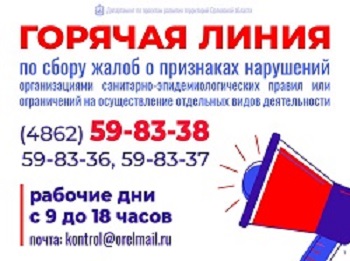 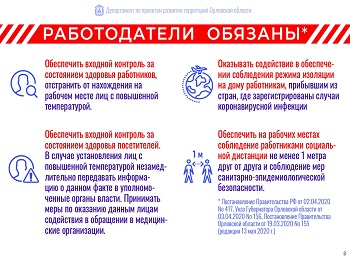 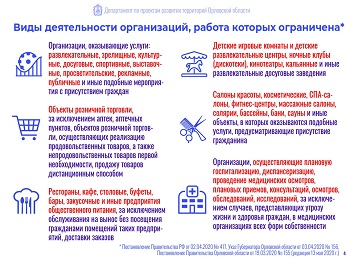 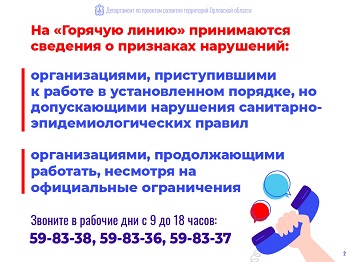 